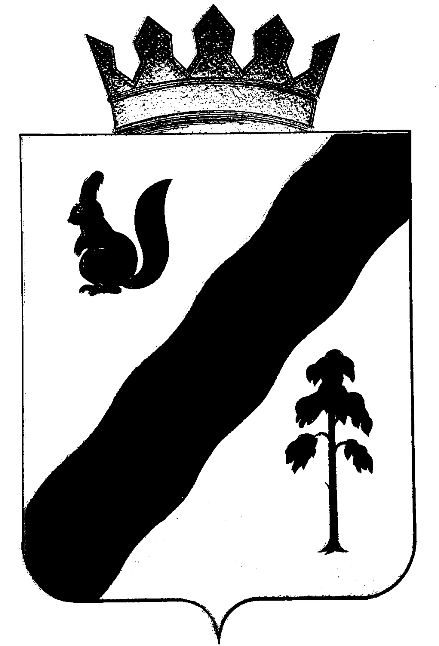 постановление АДМИНИСТРАЦИи  ГАЙНСКОГО МУНИЦИПАЛЬНОГО ОКРУГА пермского края05.04.2020                                                                                            №   256      В целях реализации требований «Кодекса Российской Федерации об административных правонарушениях» от  30.12.2001 № 195-ФЗ, Закона Пермского края от  6 апреля 2015 года N 460-ПК «Об административных правонарушениях в Пермском крае», касающихся порядка наделения должностных лиц органов местного самоуправления полномочиями по составлению протоколов об административных правонарушениях, администрация Гайнского муниципального округа ПОСТАНОВЛЯЕТ:Утвердить прилагаемый перечень должностных лиц администрации Гайнского муниципального округа, уполномоченных составлять протоколы об административных правонарушениях. Заведующему организационно-правовым отделом О.П. Шкудову ознакомить должностных лиц, уполномоченных составлять протоколы об административных правонарушениях в соответствии с утвержденным перечнем под роспись.Считать утратившим силу:постановление Администрации Гайнского муниципального округа от 24.04.2020 № 194 «Об утверждении Перечня должностных лиц администрации Гайнского муниципального округа, уполномоченных составлять протоколы об административных правонарушениях»;постановление Администрации Гайнского муниципального округа от 25.06.2020 № 484 О внесении изменений в Перечень должностных лиц администрации     Гайнского муниципального    округа,    уполномоченных составлять протоколы об административных правонарушениях, утвержденных Постановлением администрации Гайнского муниципального округа от 24.04.2020 № 194Настоящее постановление вступает в силу с момента опубликования в районной газете «Наше время», подлежит размещению в сети Интернет на официальном сайте администрации Гайнского муниципального округа.Контроль за исполнением постановления оставляю за собой.      Глава муниципального округа – глава администрации Гайнского муниципального округа                                             Е.Г.ШалгинскихПеречень должностных лиц администрации Гайнского муниципального округа, уполномоченных в соответствии с Кодексом Российской Федерации об административных правонарушениях и Законом Пермского края от  6 апреля 2015 года N 460-ПК «Об административных правонарушениях в Пермском крае», составлять протоколыоб административных правонарушениях.Об утверждении Перечня должностных лиц администрации Гайнского муниципального округа,   уполномоченных составлять протоколы об административных правонарушениях              УТВЕРЖДЕНпостановлением администрацииГайнского муниципального округа от 05.04.2020 № 256№ п/пНаименование должностиСтатьи Закона Пермского края от 06.04.2015 N 460-ПК "Об административных правонарушениях в Пермском крае", по которым предоставлено право составления протоколовСтатьи «Кодекса Российской Федерации об административных правонарушениях» по которым предоставлено право составления протоколов12341.Заместитель главы по социальной и внутренней политике – начальник управления образованияст.ст. 2.1; ч. 2 ст. 11.1; ст. 11.2; ч. 2, 4 ст. 11.32.Заместитель главы  по строительству, ЖКХ и общественной безопасностист. 5.2; ч.2 ст.6.3;  ст.ст 6.5, 6.6, 6.9, 6.10, 6.11, 6.12, 6.15, 7.1, 7.2, 7.5, 7.6, 7.8, 8.1, 8.2; ч.2 ст. 8.4; ст. 10.1ч.31, 32 ст. 19.53.Заместитель главы по экономике и финансамст.ст. 3.2,  9.1, 9.4ст.15.15.5-1; ч.1 ст.19.4, ст.19.4.1; ч. 1, 31, 32 ст. 19.5; ст. 19.7 4.Начальник финансового управленияст.ст. 5.21, 7.32.6, 15.1,  15.14, 15.15.16; ч.1 ст.19.4; ст. 19.4.1; ч. 20, 20.1 ст.19.5; ст.ст. 19.6, 19.75.Заведующий территориальным отделомч.2 ст.6.3; ст.ст. 6.5, 6.9, 6.9.1 6.10, 6.11, 6.12, 6.15, 7.2, 7.8,6.Заведующий сектором ЖКХст.ст. 6.1.1, 6.3.1, 6.5.1, 6.6.1, 6.8.3, 6.11.17.Заведующий сектором строительства и благоустройстваст.ст. 6.8.1, 6.8.2,8.Заведующий сектором по имущественным и земельным отношениямст. 6.4.19.Помощник главы по общественной безопасностист. 6.2.1